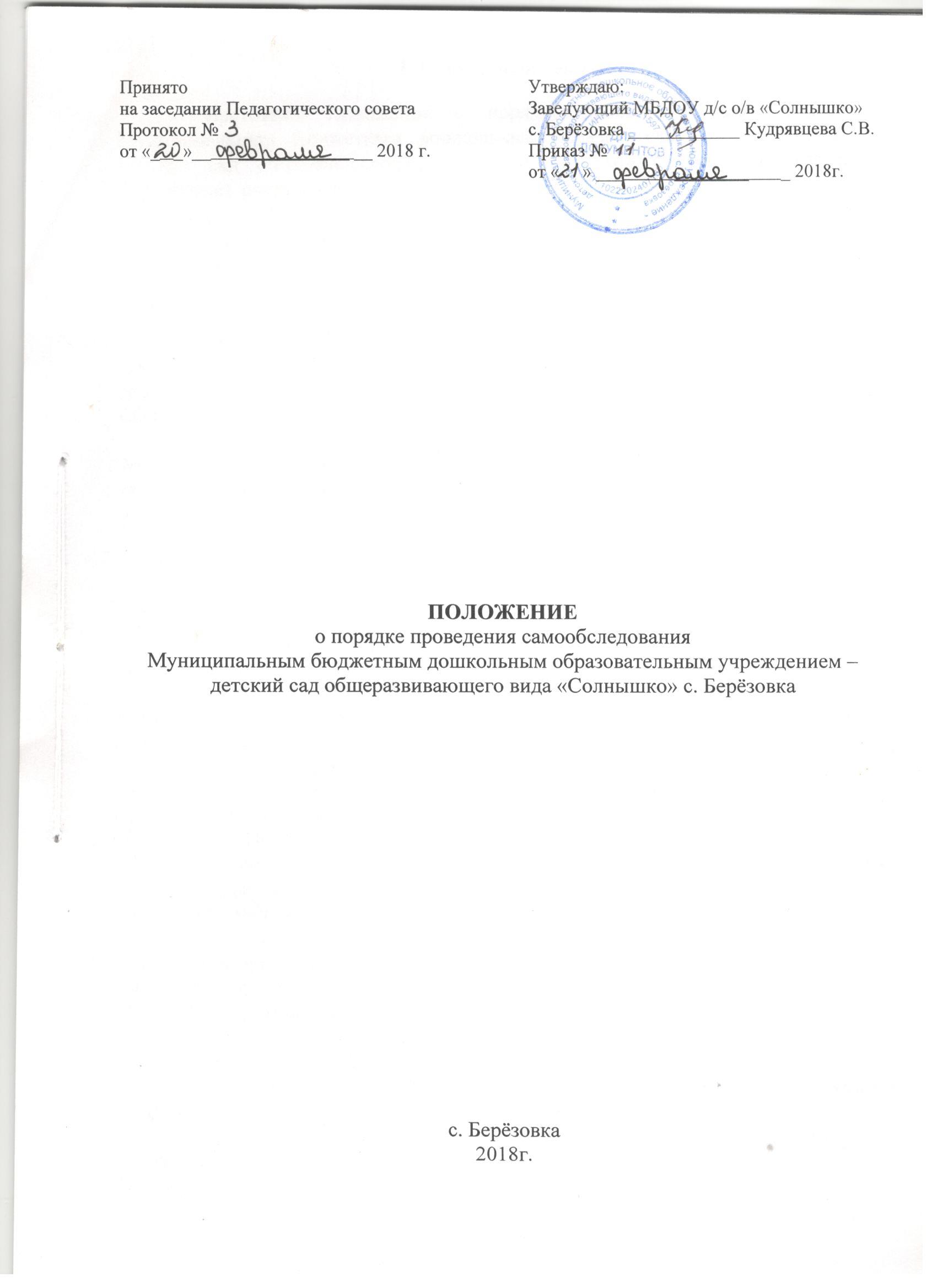 I. Общие положения	Настоящее Положение о порядке проведения самообследования Муниципальным бюджетным дошкольным образовательным учреждением – детский сад общеразвивающего вида «Солнышко» с. Берёзовка (далее – Положение)  разработано на основании и с учетом:Статья 28. Компетенция, права, обязанности и ответственность образовательной организации; Статьи 29. Информационная открытость образовательной организации Федерального закона от 29 декабря 2012 г. N 273-ФЗ "Об образовании в Российской Федерации";Постановление Правительства Российской Федерации от 10.07.2013 № 582 «Об утверждении Правил размещения на официальном сайте образовательной организации в информационно-телекоммуникационной сети «Интернет» и обновления информации об образовательной организации»;Приказа Министерства образования и науки Российской Федерации от 14 июня 2013 года № 462 «Об утвержденииПорядка проведения самообследованияобразовательной организации, подлежащей самообследованию»;Приказ Министерства образования и науки Российской Федерации (Минобрнауки России) от 10 декабря . N 1324 "Об утверждении показателей деятельности образовательной организации, подлежащей самообследованию".Методические рекомендации по проведению самообследования общеобразовательной организации. – Барнаул: АКИПКРО, 2017Целями проведения самообследования являются обеспечение доступности и открытости информации о деятельности ДОУ, а также подготовка отчета о результатах самообследования (далее - отчет).	Самообследование проводится учреждением ежегодно(Приказ Министерства образования  науки РФ №462).Процедура самообследования включает в себя следующие этапы:Принятие решения о проведении самообследования (заседание Педагогического совета: принятие решения о формах и сроках проведения самообследования, определение основных направлений, формирование рабочих групп по направлениям; издание приказа: о порядке, сроках проведения самообследования и составе комиссии по проведению самообследования; назначении председателя и заместителя председателя Комиссии (как правило, им является руководитель, заместителем председателя Комиссии является заместитель руководителя) –  май.Планирование и подготовка работ по самообследованию учреждения – июнь.Организация и проведение самообследования в учреждении – июль.Обобщение полученных результатов и на их основе формирование отчета – август.Рассмотрение и утверждение отчета на Педагогическом совете ДОУ – август.Корректировка – август.Сроки, форма проведения самообследования, состав лиц, привлекаемых для его проведения, определяются учреждением самостоятельно.Самообследование проводится по решению педагогического совета ДОУ, на котором принимается решение о формах и сроках проведения самообследования, определение основных направлений, формирование рабочих групп по направлениям.Заведующий детским садом издает приказ о порядке, сроках проведения самообследования и составе комиссии.Председателем комиссии является заведующий детским садом,заместителем председателя комиссии  - старший воспитатель.Для проведения самообследования в состав комиссии включаются внешние представители коллегиальных органов управления ДОУ: совет трудового коллектива, родительская общественность.Комиссия по проведению самообследования утверждает материалы самообследования.По результатам самообследования составляется отчет, в котором подводятся итоги и содержатся конкретные выводы по отдельным направлениям самообследования.В процессе самообследования проводится анализ и оценка: организационно – правового обеспечения образовательной деятельностиструктуры и системы управленияреализации образовательной программы, оценки качества образования условий образовательного процесса*анализ показателей деятельности учреждения, подлежащего самообследованию, устанавливаемых приказом Министерства образования и науки от 10.12.2013 № 1324 «Об утверждении показателей деятельности образовательной организации, подлежащей самообследованию».II. Описание разделов отчетаВ разделах Положения указаны направления и содержание процедуры самообследования. Отчет о проведении самообследования может быть структурирован следующим образом:Аналитическая частьРаздел 1. Организационно-правовое обеспечение образовательной деятельности 1.1. Общие сведения об учреждении (исторические сведения об учреждении, миссия образовательной организации, образовательные цели, принципы стратегического развития);1.2. Руководящие работники учреждения;	1.3. Сведения об основных нормативных документах.Раздел 2. Структура и система управления 2.1.Характеристика сложившейся в ДОУ системы управления;2.2. Оценка обеспечения координации деятельности специалистов ДОУ;2.3.Оценка взаимодействия семьи и ДОУ;2.4. Оценка организации работы по предоставлению льгот;2.5. Оценка морального климата и взаимоотношений в коллективе;2.6. Оценка партнёрства и взаимодействия с обществом;2.7. Оценка информационной открытости ДОУ;2.8. Оценка результативности и эффективности действующей в ДОУ системы управления.Выводы и рекомендации по разделуРаздел 3. Содержание и качество подготовки воспитанников3.1. Программа ДОУ;3.2. Образовательные программы, реализуемые в ДОУ3.3. Воспитательная работа;3.4. Дополнительное образование;3.5. Изучение мнения участников образовательных отношенийРаздел 4. Организация образовательного процесса Выводы и рекомендации по разделуРаздел 5. Кадровое обеспечение Выводы и рекомендации по разделуРаздел 6. Учебно-методическое обеспечение Выводы и рекомендации по разделуРаздел 7. Информационное обеспечениеВыводы и рекомендации по разделуРаздел 8. Материально-техническая база Выводы и рекомендации по разделуРаздел 9. Внутренняя система оценки качества образованияВыводы и рекомендации по разделуРаздел 10. Иные документы, предоставляемые образовательной организацией с целью презентации успешного опытаПоказатели деятельности дошкольной образовательной организации, подлежащей самообследованиюПриложенияОформление отчёта:Титульный лист Отчета оформляется в соответствии с образцом, приведенным ниже. Текст Отчета оформляется:в формате текстового редактора WORD;поля: верхнее, левое, нижнее – по , правое – ;шрифт TimesNewRoman;размер шрифта – 14 пт.;междустрочный интервал – одинарный;абзац (автоматический) – не менее ;текст выровнен по ширине.Нумерация страниц единая, номер страницы располагается в правом нижнем углу страницы, арабской цифрой без знака пунктуации.Заголовки расположены по центру и выделяются жирным шрифтом. Нумерация разделов, пунктов, подпунктов в Отчете принимается сквозная арабскими цифрами. Точка после последней буквы не ставится. Таблицы, диаграммы и рисунки отчета должны иметь порядковый номер. Нумерация таблиц, диаграмм и рисунков – внутренняя сквозная. Название таблиц выполняется обычным начертанием по центру страницы. Переносы и точки в конце названий не допускаются. Номер таблицы располагается над названием таблицы в правом верхнем углу листа после слова «Таблица». Название рисунков располагается под рисунком по центру страницы.III. Отчет     Отчет должен содержать результаты анализа образовательной деятельности, а фактические результаты по каждому направлению деятельности указываются в таблицах и могут оформляться как приложение к отчету.   Информация, полученная в результате сбора сведений в соответствии с утвержденным планом самообследования, членами комиссии передается лицу, ответственному за свод и оформление результатов самообследования учреждения, не позднее, чем за три дня до предварительного рассмотрения на комиссии результатов самообследования.   Лицо, ответственное за свод и оформление результатов самообследования, обобщает полученные данные и оформляет их в виде отчета, включающего аналитическую часть и результаты анализа показателей деятельности учреждения, подлежащего самообследованию.    Председатель комиссии проводит заседание комиссии, на котором происходит предварительное рассмотрение отчета: уточняются отдельные вопросы, высказываются мнения о необходимости сбора дополнительной информации, обсуждаются выводы и предложения по итогам самообследования.   С учетом поступивших от членов комиссии предложений, рекомендаций и замечаний по отчету председатель комиссии назначает срок для окончательного его рассмотрения.   После окончательного рассмотрения результатов самообследования итоговая форма отчета направляется на рассмотрение Педагогическим советом ДОУ. Приложение 1    Состав комиссии, проводившей самообследование Приложение 2 Сведения об основных нормативных документах1. Устав учреждения:дата регистрации________________________________________________	2. Изменения и дополнения Устава учреждения:дата регистрации:_________________________ОГРН___________________________________________________________________3. Лист записи в Единый государственный реестр юридических лиц:серия ______________ 	№ ________________	дата регистрации ______________4. Свидетельство о постановке на учет в налоговом органе:серия  _______________№ ________________ дата регистрации ________________	ИНН ____________________________________________________________________	5. Свидетельство о землепользовании:серия ____________ № _______________ дата регистрации ______________6. Документ о приемке собственностив оперативное управление:название документа______________________________________________ дата__________	7. Лицензия на право осуществления образовательной деятельности:серия	___________№ ____________ регистрационный № _________________дата выдачи _____________________	срок действия __________________8. Свидетельство о государственной аккредитации:серия	___________ №__________________ регистрационный №	___________дата выдачи_____________________ 	срок действия ___________________9. Образовательная программа общеобразовательного учреждения:принята (кем) ______________________________________________________дата и № протокола__________________________________________________утверждена приказом заведующего детским садом, дата и № приказа___________________________________________________________________________		Приложение 3	Содержание образовательного процессаРеализуемые общеобразовательные программы:Общеобразовательная программа дошкольного образованияХарактеристика учебных программ        Приложение 4Данные о контингенте воспитанников по состоянию на 1 августа 201__ г.Комплектование групп за текущий учебный годПриложение 5Сведения о социальной адаптации выпускниковПриложение 6Условия образовательного процессаКадровое обеспечениеПриложение 7Сведения о педагогических работниках (включая руководящих) и других работниках, ведущих педагогическую деятельность по программам дошкольного образования                                                                                                                                                                Приложение 8Выполнение санитарно – гигиенических норм в учебном плане                                                                                                                                                                                     Приложение 9Инфраструктура образовательной организации  Приложение 10Обеспеченность программы дошкольного образования кабинетамиПриложение 11                                                                                                                            «____» ______________________ 20___ г. Устранение недостатков, выявленных в ходе предыдущего самообследования_______________________________________________________________________________________________________________________________________________________________________________________________________________________________________________________________________________________________________________________________________________________________________________________________________________________________________________________________________________________________________________________________________________________________________________________________________________________________________________________________________________________________________________________________________________________________________________________________________________________________________________Председатель комиссии по самообследованию ________________  ________________________________       (подпись)                                                          (ФИО)№Фамилия, имя, отчествоДолжностьКруг вопросов экспертизыПрограммыГруппаНазвание программы (наименование, автор, год издания)Уровень учебной программы Вид учебной программы, кем рекомендована/допущенаПричины корректировкиПособия для обучающихсяПоказательПоказательКоличество%Всего группВсего группВсего воспитанниковВсего воспитанниковВ том числе:В том числе:- от 1,5 – 3 лет- от 1,5 – 3 летОт 3 – 7 летОт 3 – 7 летВоспитанники, получающие образование по формам обученияОчноеВоспитанники, получающие образование по формам обученияГКПВоспитанники, получающие образование по формам обученияСемейноеДети – инвалидыДети – инвалидыПоказателиГод выпуска 20____Год выпуска 20____Год выпуска 20____Общее количество выпускников, окончивших ДОУИз них продолжили образование:Начальное общееИнвалиды, находящиеся дома№ п/пПоказателиЕдиница измеренияЕдиница измеренияЕдиница измерения№ п/пПоказатели20___20___20___1.Общая численность педагогических работников, в том числе:2.Численность/ удельный вес численности педагогических работников, имеющих высшее образование, в общей численности педагогических работников3.Численность/ удельный вес численности педагогических работников, имеющих высшее образование педагогической направленности (профиля), в общей численности педагогических работников4.Численность/ удельный вес численности педагогических работников, имеющих среднее профессиональное образование, в общей численности педагогических работников5.Численность/ удельный вес численности педагогических работников, имеющих среднее профессиональное образование педагогической направленности (профиля), в общей численности педагогических работников6.Численность/ удельный вес численности педагогических работников, которым по результатам аттестации присвоена квалификационная категория,  в общей численности педагогических работников, в том числе:6.1.Высшая6.2.Первая7.Численность/ удельный вес численности педагогических работников  в общей численности педагогических работников педагогический стаж работы которых составляет:7.1.До 5 лет7.2.Свыше 30 лет8.Численность/ удельный вес численности педагогических работников  в общей численности педагогических работников, в возрасте до 35 лет9.Численность/ удельный вес численности педагогических работников  в общей численности педагогических работников, в возрасте от 55 лет10.Численность/ удельный вес численности педагогических и административно – хозяйственных работников, прошедших за последние 3 года повышение квалификации/профессиональную переподготовку по профилю педагогической деятельности или иной осуществляемой в образовательном учреждении деятельности, в общей численности педагогических и административно – хозяйственных работников11.Численность/ удельный вес численности педагогических и административно – хозяйственных работников, прошедших повышение квалификации по применению в образовательном процессе федеральных государственных образовательных стандартов, в общей численности педагогических и административно – хозяйственных работниковПоказательПоказатель20___20___20___20___20___20___Укомплектованность штата педагогических работниковУкомплектованность штата педагогических работниковкол-во%кол-во%кол-во%Всего педагогических работников:Из них:Всего педагогических работников:Из них:- от 1,5 – 3 лет- от 1,5 – 3 лет- от 3 до 7 лет- от 3 до 7 лет- из них внешних совместителей- из них внешних совместителейВакансии (указать должности)Вакансии (указать должности)Образовательный ценз педагогических работников- с высшим образованиемОбразовательный ценз педагогических работников- с незак. высшим образованиемОбразовательный ценз педагогических работников- со средним профессиональным образованиемОбразовательный ценз педагогических работников- со средним специальным образованиемОбразовательный ценз педагогических работников- с общим средним образованиемСоответствие уровня квалификации педагогических и иных работников требованиям квалификационной характеристики по соответствующей должностиСоответствие уровня квалификации педагогических и иных работников требованиям квалификационной характеристики по соответствующей должностиПедагогические работники,имеющие ученую степень- кандидата наукПедагогические работники,имеющие ученую степень- доктора наукПедагогические работники, осваивающие программы дополнительного профессионального образования не реже одного раза в три годаПедагогические работники, осваивающие программы дополнительного профессионального образования не реже одного раза в три годаПедагогические работники, имеющие квалификационную категорию- всегоПедагогические работники, имеющие квалификационную категорию- высшуюПедагогические работники, имеющие квалификационную категорию- первуюПедагогические работники, имеющие квалификационную категорию- вторуюСостав педагогического коллектива- воспитательСостав педагогического коллектива- старший воспитательСостав педагогического коллектива- музыкальный руководительСостав педагогического коллектива- учитель - логопедСостав педагогического коллектива- инструктор физической культурыСостав педагогического коллектива- педагог - психологСостав педагогического коллектива по стажу работы1 – 5 летСостав педагогического коллектива по стажу работы5 – 10 летСостав педагогического коллектива по стажу работыСвыше 20Педагогические работники, имеющие государственные и ведомственные награды, почетные званияПедагогические работники, имеющие государственные и ведомственные награды, почетные званияПоказательДошкольное образованиеДошкольное образованиеПоказательПо Уставу/локальному актуФактическийПродолжительность учебного годаПродолжительность учебной неделиПродолжительность ООДПродолжительность перерывовКоличество ООД в день (минимальное и максимальное)Продолжительность каникулСменность ООД:- количество групп (указать конкретные группы), занимающихся во второй половине дня)1 половина дня:  - начало                             - окончание2 половина дня:  - начало                              - окончание№ п/пПоказателиЕдиница измеренияЕдиница измеренияЕдиница измерения№ п/пПоказатели20___20___20___1Количество компьютеров всего2Количество экземпляров учебной и учебно–методической литературы, состоящих на учете3Наличие в образовательном учреждении электронного документооборота4Наличие библиотеки5Обеспечение возможности работы на стационарных компьютерах или использования переносных компьютеров5.1.С использованием проектора5.2.Оснащенных средствами сканирования и распознавания текстов5.3.С выходом в интернет5.4.С контролируемой распечаткой бумажных материалов6.Численность/удельный вес численности воспитанников, которым обеспечена возможность пользоваться широкополосным Интернетом, в общей численности воспитанников7. Общая площадь помещений, в которых  осуществляется образовательная деятельность, в расчете на одного воспитанникаНаличие специализированных кабинетов, помещений для реализации рабочих программ и воспитательной деятельностиНаличие/количествоНаличие/количествоНаличие/количествоНаличие специализированных кабинетов, помещений для реализации рабочих программ и воспитательной деятельности20__20__20__- групповые комнаты- театральная студия- изостудия- методический кабинет- музыкальный зал- спортивный зал